PRODUCT SPECIFICATIONS        Product Code: 4701        Product:   Pork Boneless Boston ButtRantoul FoodsUSDA Establishment 31559205 Turner DriveRantoul, IL 61866Updated:00Implemented: 06/13/11Cutting/Boning InstructionsTrim Specs: 1) Trimmed to 1/4”. Not to exceed 3/8” above false lean. 2) External visible glands removed. 3) Jowl tip is removed at anterior end of butt, however false lean cap is allowed to remain over the top surface of the butt.Wt/Size Spec: None Primal Specification: Shoulder/Middle separation is removed from shoulder via a straight cut between the 1st and 2nd rib. Picnic/Butt separation: Immediately atop the Humoral/Scapular articulation. Cross section of blade bone above joint is visible.Further Butchering Procedures: The product is then trimmed to a 1/4” fat cover. Visible glands at neck end are removed.  3) The blade bone and any remaining humerous bone are removed completely..Additional Description: 1) Pie scapulary lymph gland can remain if not exposed. 2) No bone chips / cartilage. 3) Butts are bagged sideways with the neck ends facing towards each side of the bag.Packaging SpecificationsStorage: Maintain FreshPack Style: COV / BOXCutting/Boning InstructionsTrim Specs: 1) Trimmed to 1/4”. Not to exceed 3/8” above false lean. 2) External visible glands removed. 3) Jowl tip is removed at anterior end of butt, however false lean cap is allowed to remain over the top surface of the butt.Wt/Size Spec: None Primal Specification: Shoulder/Middle separation is removed from shoulder via a straight cut between the 1st and 2nd rib. Picnic/Butt separation: Immediately atop the Humoral/Scapular articulation. Cross section of blade bone above joint is visible.Further Butchering Procedures: The product is then trimmed to a 1/4” fat cover. Visible glands at neck end are removed.  3) The blade bone and any remaining humerous bone are removed completely..Additional Description: 1) Pie scapulary lymph gland can remain if not exposed. 2) No bone chips / cartilage. 3) Butts are bagged sideways with the neck ends facing towards each side of the bag.Bag Use/Fze by date: NOBox Use/Fze by date: NOCase Wt: 60#  (lbs.) catch weightPcs/Bag:  2Bags/Box:  4Quality Control:Critical Defect Criteria 1) Presence of bone chips / hard cartilage. 2) Fat cover exceeds 1/2” on all surfaces. 3) Presence of glands. 4) Presence of skin.Major Defect Criteria 1) Presence of hard cartilage 2) Fat cover on the cap exceeds 3/8”. 3) Presence of glands. Minor Defect Criteria 1) Presence soft cartilage. 2) Fat cover exceeds 1/4”Quality Control Measures: 1) Routine Butt audits by QC.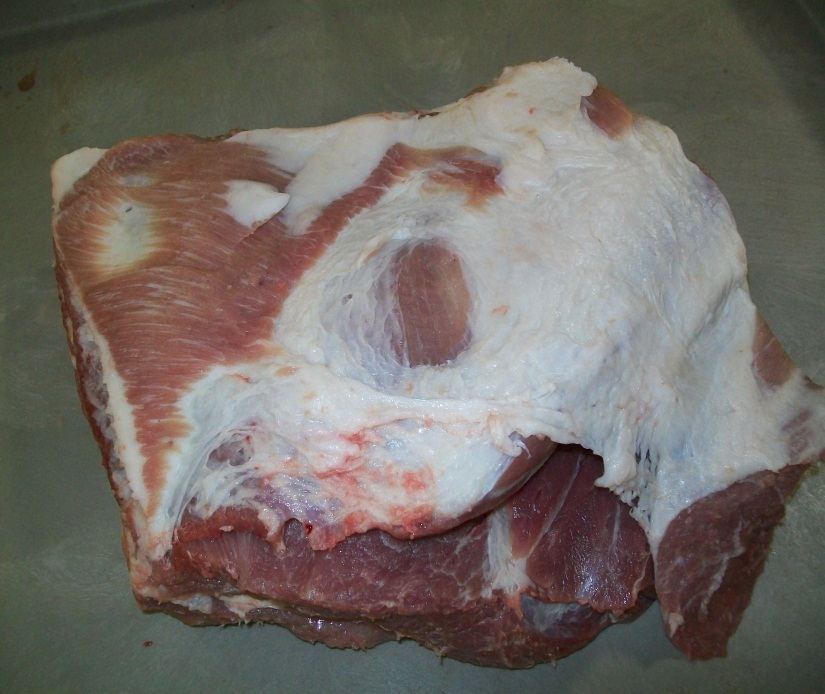 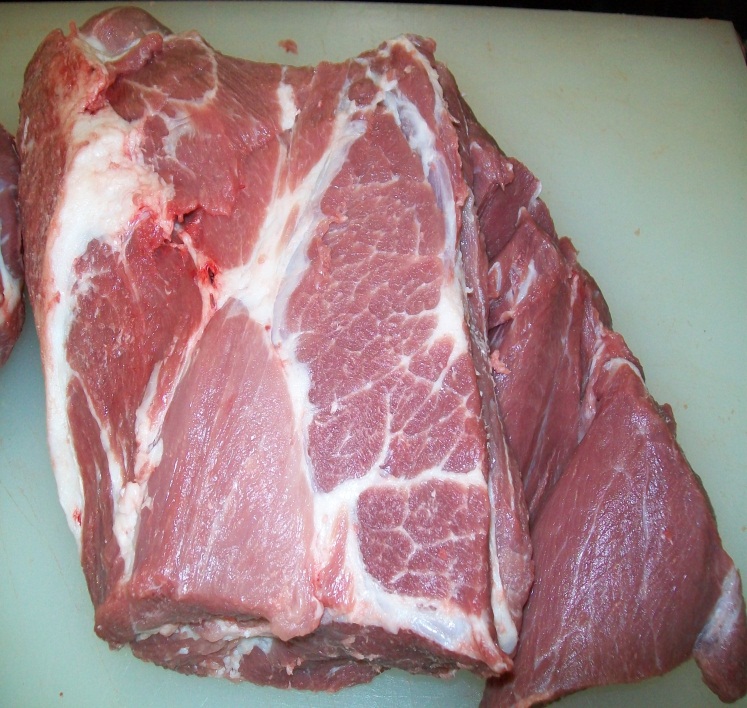 